Proyecto de Acto Legislativo _________ de 2019 Senado“Por medio del cual se modifica el artículo 79 de la Constitución Política de Colombia.”EL CONGRESO DE COLOMBIA DECRETAArtículo 1°. El artículo 79 de la Constitución Política quedará así: Todas las personas tienen derecho a gozar de un ambiente sano. La ley garantizará la participación de la comunidad en las decisiones que puedan afectarlo.Se reconoce a los ríos, sus afluentes y cuencas como sujetos de derechos a la conservación, protección, restauración de sus ecosistemas y desarrollo sostenible. Es deber del Estado proteger la diversidad e integridad del ambiente, conservar las áreas de especial importancia ecológica y los ríos, sus afluentes y cuencas, además de fomentar la educación para el logro de estos fines.Parágrafo. En un término de seis (6) meses una ley reglamentará la materia. Artículo 2°. Vigencia. El presente Acto Legislativo rige a partir de la fecha de su promulgación.por los honorables congresistas, GUSTAVO BOLÍVAR MORENO                      AIDA AVELLA ESQUIVELSenador de la República                            	Senador de la RepúblicaCoalición Lista de la Decencia           	     	Coalición Lista de la Decencia  	IVÁN CEPEDA CASTRO                          	GUSTAVO PETRO URREGOSenador de la República                            	Senador de la RepúblicaPolo Democrático Alternativo                     	Colombia HumanaMARÍA JOSÉ PIZARRO R.                      	ALEXANDER LÓPEZ MAYARepresentante a la Cámara                        	Senador de la RepúblicaCoalición Lista de la Decencia                     	Polo Democrático Alternativo  	      	DAVID RACERO         	                        	ALBERTO JESÚS CASTILLARepresentante a la Cámara                        	Senador de la RepúblicaPolo Democrático Alternativo                     	Polo Democrático AlternativoFELICIANO VALENCIA                          	ABEL DAVID JARAMILLOSenador de la República                            	Representante a la CámaraMAIS                                                       	MAISJULIÁN GALLO                                      	JAIRO CALASenador de la República                            	Representante a la CámaraPartido FARC                                           	Partido FARCPABLO CATATUMBO                              	CRISELDA LOBOSenador de la República                            	Senadora de la RepúblicaPartido FARC                                           	Partido FARCVICTORIA SANDINO                             	LUIS ALBERTO ALBÁNSenadora de la República                          	Representante a la CámaraPartido FARC                                           	Partido FARCCARLOS CARREÑO                                	OMAR DE JESÚS RESTREPORepresentante a la Cámara                        	Representante a la CámaraPartido FARC                                           	Partido FARCANTONIO SANGUINO PÁEZSenador de la República                            	 Partido Alianza VerdeEXPOSICIÓN DE MOTIVOSRÍOS EN COLOMBIA: SUS PRINCIPALES FUENTES HÍDRICAS Por su ubicación geográfica, pisos térmicos y su variedad topográfica, Colombia posee una de las mayores ofertas hídricas sobre el planeta Tierra. La oferta de agua continental de nuestro país es de 56 litros por segundo por km2 que supera el rendimiento promedio mundial (10 l/s-km2) y el rendimiento de Latinoamérica (21 l/s-km2). (IDEAM , 2014)La característica topográfica más relevante para Colombia es la cordillera de los Andes, que a su vez atraviesa al país por las cordilleras oriental, central y occidental; esta cadena de montañas alberga miles de ecosistemas que contribuyen al equilibrio ecológico y albergan una de las cunas más ricas en la biodiversidad del planeta. En la cordillera oriental se encuentran extensas tierras cálidas, y selva espesa que son bañadas por el río Caquetá, y por algunos afluentes del río Amazonas y en la parte norte de la cordillera se encuentran los extensos llanos orientales que son alimentados por el río Meta y afluentes del río Orinoco.Sobre las cordilleras oriental y central fluye también el río más importante de los colombianos: el río Magdalena. Igualmente, el río Cauca que corre entre las cordilleras oriental y central por el norte y que se conecta con el río Magdalena antes de llegar al mar Caribe. En Colombia existen alrededor de 40 ríos registrados, los más importantes de acuerdo con su caudal, longitud, biodiversidad e historia son: el río Magdalena, Amazonas, Caquetá, Negro, Orinoco, Putumayo, Guaviare, Arauca, Cauca, y MetaRio Magdalena: Con una longitud de 1.538 km desde su lugar de nacimiento en la Laguna del Magdalena hasta su desembocadura en Bocas de Ceniza, el río Magdalena es uno de los ríos más extensos de Colombia y de Latinoamérica. El río dispone de 1.206 km para la navegación de los cuales el 78,8% son considerados de navegación permanente y 21,2% de navegación transitoria (Banco de la República , 2017)El Grande Magdalena como se le conoce tradicionalmente, saluda a 12 departamentos y 125 municipios que concentran más de 6.381.243 habitantes (DANE, 2016), lo cual equivale a un 13% de la población nacional (Banco de la República , 2017) que encuentran en el grande una fuente de alimento, sostenimiento, suministro para actividades agrícolas y ganaderas. De esta manera el río Magdalena, ha sido clasificado en 3 subregiones: 
Fuente: Geografía económica de los municipios ribereños del Magdalena- Banco de la República – 2017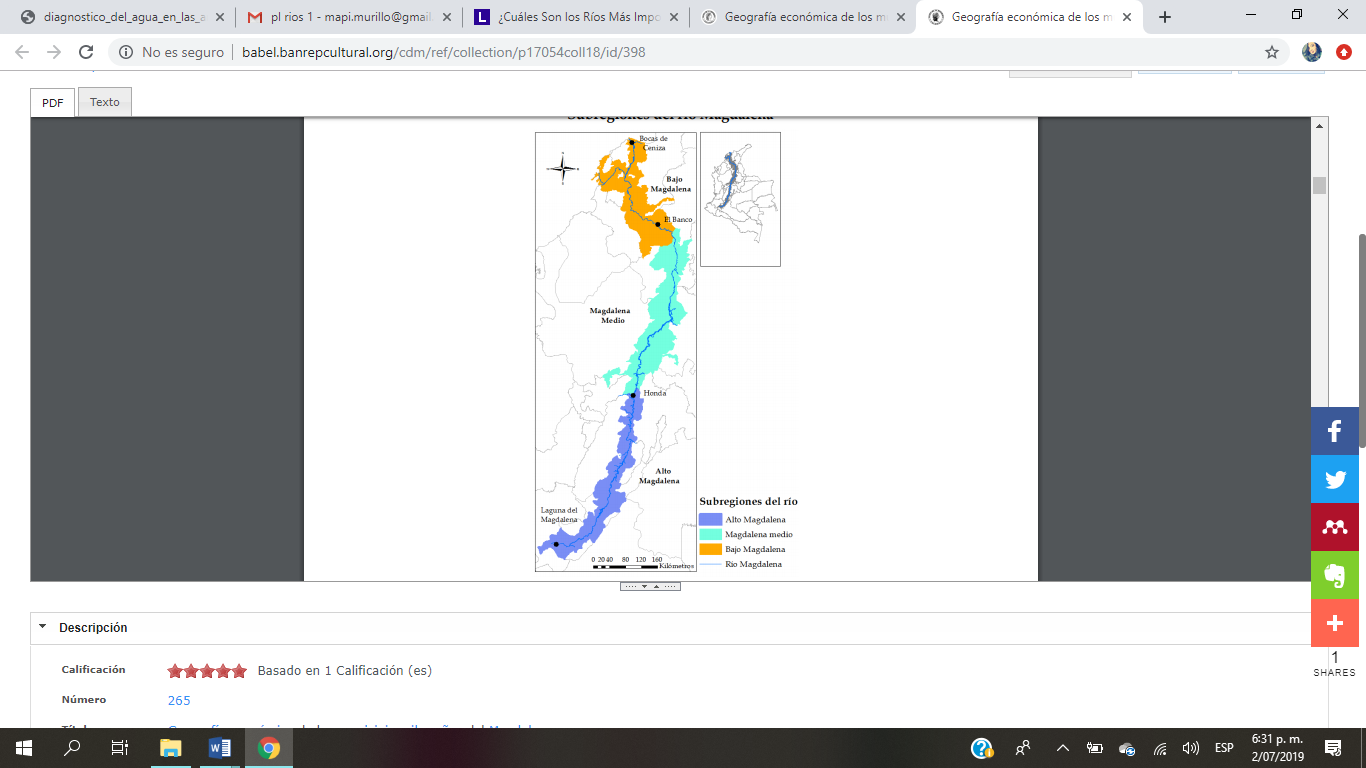 En cada una de las subregiones, hay una oferta, demanda y uso real de la fuente hídrica, así por ejemplo en la primera subregión, que es el Alto Magdalena, tiene como vocación la actividad agrícola y ganadería en el departamento del Tolima y una vocación agroforestal en el departamento del Huila.En la región del Magdalena Medio hay una alta utilización de las aguas del río Magdalena para la ganadería, en la que sobresalen los departamentos de Antioquia, Santander. Igualmente, en la zona superior de esta subregión sobre sale una vocación agrícola y agroforestal. Por último, los pobladores ubicados en la subregión del Bajo Magdalena han destinado la utilización del recurso hídrico mayoritariamente en la actividad agrícola, agroforestal y ganadera. Río Amazonas El río Amazonas nace en Perú, pasa por Colombia y desemboca en Brasil, su longitud total es de 7.000 km de los cuales 110 km pasan por el territorio colombiano. El caudal del río es aproximadamente de 60.000m3/s, un nivel extremadamente alto, sobre todo si te tiene en cuenta que el río Magdalena en su paso por Barranquilla y en eventos de ola invernal, como el fenómeno de la Niña en 2010, uno de los más fuertes que registró el país, se midió un caudal de 17.000 m3/s ; así mismo el registro de este grande de Sur América, en su paso por Colombia abarca entre 2 y 3 km de ancho y una profundidad máxima de 55 metros (similar a un edificio de 18 pisos) y su profundidad media es de 25 – 30 metros (IDEAM, 2012)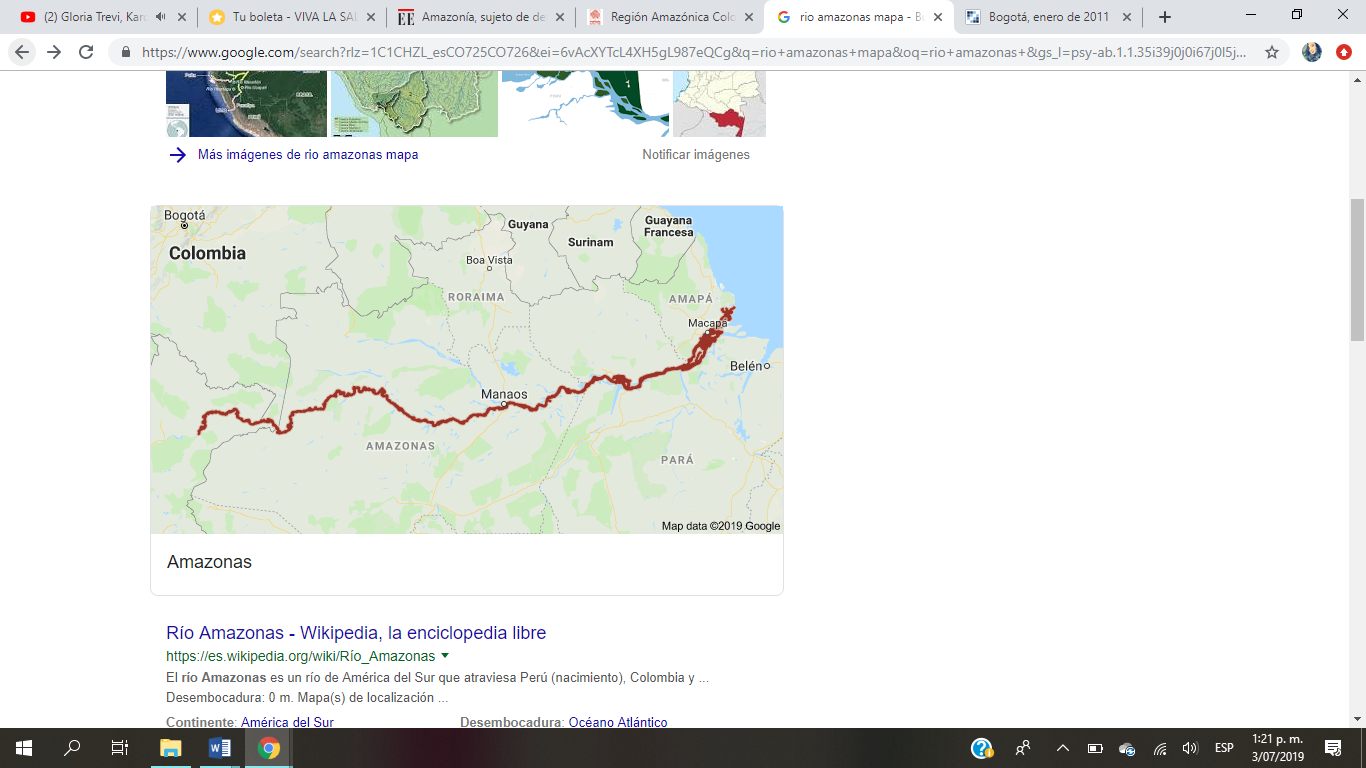 Fuente: Google MapsDe acuerdo con el estudio de “The Amazon at sea: Onset and stages of the Amazon River from a marine record, with special reference to Neogene plant turnover in the drainage basin” realizado por las Universidades de Ámsterdam y Brasilia, el río Amazonas contribuye a la quinta parte del suministro total del agua dulce a los cinco océanos del planeta y tiene la mayor cuenca de drenaje sobre todos los ríos, así mismo el río Amazonas le da vida a los pulmones del mundo, esto es, al bosque tropical más extenso del planeta. La región amazónica que comprende el 40% del territorio nacional y a su vez es la región menos poblada, es la zona forestal más grande e importante para el planeta puesto que abarca más de 8 países (Brasil, Ecuador, Venezuela, Perú, Guyana, Surinam, Bolivia y Colombia) Para el caso de Colombia su superficie es de 483 119 km². Río Caquetá Con una longitud total de 2.280 km recorre Colombia y Brasil el río Caquetá, de su longitud total 1200 km corresponden a Colombia (AQUAE Fundación , 2019). 
Fuente: Google Maps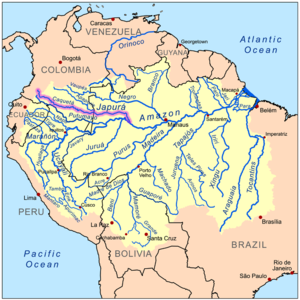 Este importante río, que también se une con el río Amazonas y que en Brasil es conocido como el río Jupurá, nace en el macizo colombiano, “en el departamento de Cauca, directamente en el Cerro de Peñas Blancas, adyacente al páramo de las Papas, en la confluencia de las quebradas Peñas Blancas, Las Lajas y Laguna seca a una altura de 3.850 msnm, y un caudal medio de 1.000 m3/s (Toda Colombia, 2019) Igualmente el río Caquetá:Tiene una distribución monomodal, registrando los mayores caudales hacia la mitad del año (entre los meses de abril a septiembre) y los menores en los otros seis meses restantes del año (de octubre a marzo). Este régimen monomodal obedece a la distribución anual de las precipitaciones con períodos más lluviosos hacia la mitad del año y de tendencia seca al final y comienzo del año. La cuenca del Río Caquetá es de vital importancia para el municipio de Solano ya que es el eje articulador con los municipios vecinos y con la capital del Departamento.Por otra parte, es el aprovisionador del agua para consumo humano para Solano, a través de un sistema de bombeo. (Toda Colombia, 2019)Este importante río colombo-brasilero tiene como afluentes a los siguientes 5 ríos: Río Mecaya; Río Orteguaza; Río Caguán; Río Yarí; Río Cahuinari; y Río Miriti. Esta abundante afluencia hídrica es otra de las características principales del río Caquetá y es justamente lo que lo convierte en uno de las fuentes hídricas más importantes de Colombia. Río Orinoco: El río Orinoco nace al sur del Macizo de las Guayanas en la Sierra de Parima. El lugar de su nacimiento, en el Pico Delgado-Chalbaud, se localiza a los 1.047 m.s.n.m. Luego desciende en dirección oriente-occidente por unos 250 km hasta encontrarse con el río Mavaca. Desde ese punto tuerce su curso hasta su encuentro con el gran río Guaviare. (Universidad Nacional, 2007). El río es reconocido por dividir dos pais, Colombia y Venezuela, el río baña asombrosamente toda la frontera entre los países, su riqueza y biodiversidad es igualmente impresionante. 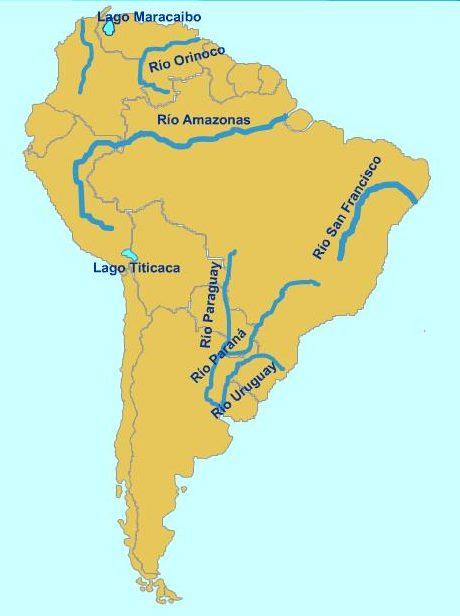 Fuente Transporte FluvialSu longitud total es de 2.150 km y su cuenca alberga tres grandes ecosistemas: los nacimientos de agua en los Andes y en los tepuyes del Escudo Guayanés; los morichales (humedales) y ríos de las planicies; el delta, donde se mezclan las aguas del Orinoco con las del mar Caribe (WWF Colombia, 2018)El río Orinoco al igual que el río Magdalena tiene una clasificación por subregiones o simplemente en 3 partes. La primera es conocida como el Alto Orinoco, luego, El Medio Orinoco y finalmente El Bajo Orinoco, la primera subregión del río se extiende desde su nacimiento y fluye 242 km; El Medio Orinoco abarca 750 km y va hasta los “rápidos de Atures” muy cerca del río Meta; y El Bajo Orinoco termina en la ciudad de Barrancas y su recorrido es de 959 km. Varios de los afluentes del Río Orinoco son el Río Apure, Meta, Caroní, Arauca, Caura y Atabapo entre otros, como quiera que este río que es el principal de la extensa zona de la región Orinoquia, posee aproximadamente 200 afluentes mayores y unos 600 menores. Así mismo “el flujo de agua varía según la estación. Por naturaleza, el centro de Sudamérica es húmedo y recibe muchas precipitaciones, pero entre mayo y agosto las lluvias son tan abundantes que inundan una zona plana hasta convertir un 10 por ciento de la cuenca en un nuevo entorno aprovechado por muchas especies animales” (GeoEnciclopedia, 2019)Río Cauca: La ubicación del río Cauca está entre la cordillera central y occidental, con una longitud de 1,350km que atraviesan 7 departamentos y más de 180 municipios, lo que hace al río Cauca el segundo más importante del país después del río Magdalena. (Banco de la República , 2015). Este importante afluente nace en el Páramo de Sotorá en el Valle del Cauca y desemboca en el municipio de Pinillos en el departamento de Bolívar, es decir que el río Cauca pasa por los departamentos del Cauca, Valle, Risaralda, Caldas, Antioquia, Sucre y Bolívar, sirviendo como fuente de alimento, transporte, comunicación, y articulador de culturas. Algunos de las principales vertientes del río Cauca son: el río Timba, río Claro, río Jamundí, río Lilí, Río Meléndez, Río Cañaveralejo. Así mismo, el Río Cauca tiene una clasificación por sub regiones de la siguiente manera: 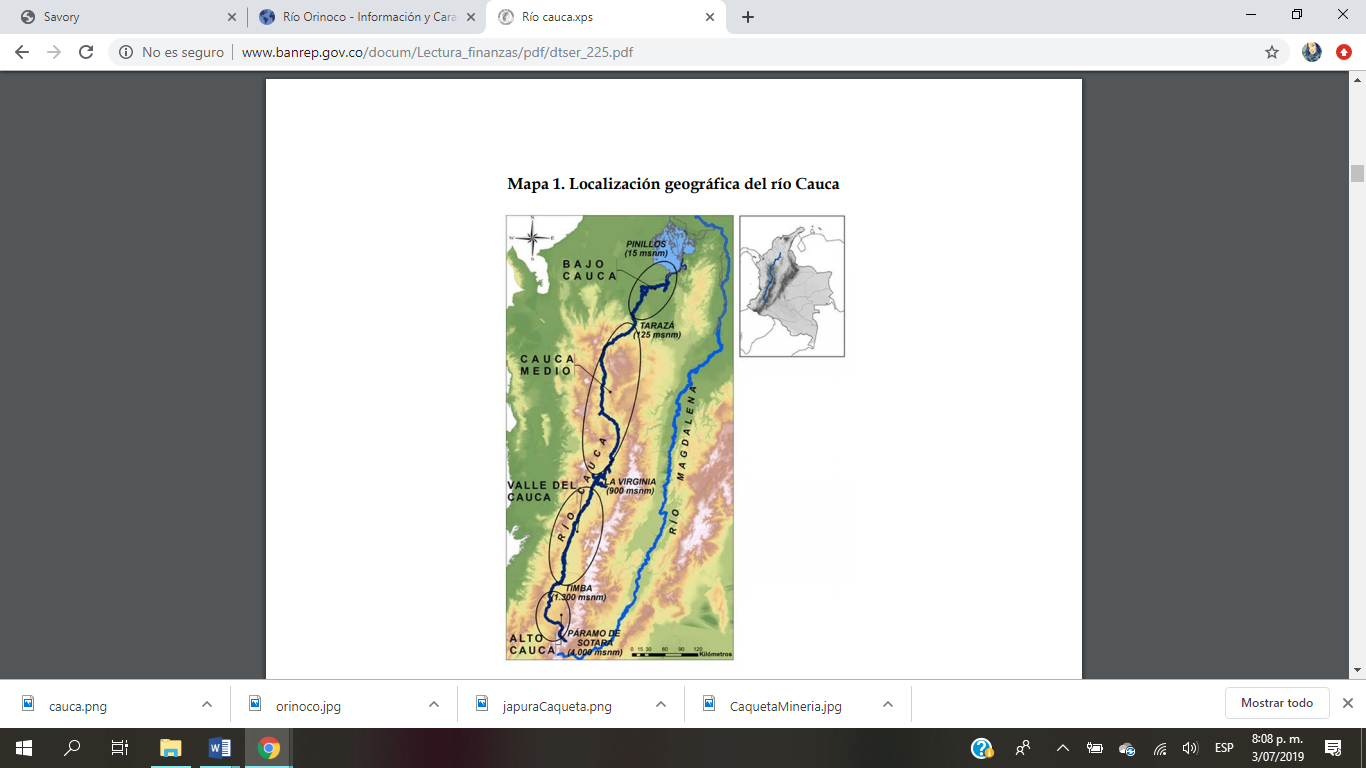 Fuente: Google MapsDe las actividades económicas destacadas de estas subregiones del río Cauca, se destacan actividades productivas como la industria azucarera, fuente eléctrica, cultivo de café, actividad minera y agrícola. Igualmente, los bosques y áreas seminaturales se encuentran en las partes altas de las cuencas, mientras que las partes medias y bajas tienen usos agrícolas.BIODIVERSIDAD DE LOS RÍOS COLOMBIANOS: POTENCIA MUNDIAL“Con seis nevados, 44% de los páramos de Sudamérica, cinco vertientes hidrográficas, 30 grandes ríos, 1277 lagunas y más de 1.000 ciénagas, el agua es una de las mayores riquezas del país. Colombia es además el segundo país con mayor diversidad de peces (1.533 especies) y de anfibios (763 especies) y 70% de la energía que se consume viene de hidroeléctricas.” (WWF, 2019)Se conoce que son aproximadamente 30 los ríos que son fuente de abastecimiento para diferentes ciudades principales, y que el 70% de la energía eléctrica del país es generada gracias a la potencia y fuerza de los ríos (IDEAM , 2014); así mismo principal fuente económica de comunidades enteras que dependen de la conservación y existencia de los ríos y el hogar de millones de especies. Colombia tiene 5 áreas hidrográficas: Caribe, Pacífico, Magdalena-Cauca, Orinoco y Amazonas y en cada de una de estas áreas la biodiversidad varía de tal manera, que hay especies únicas en el planeta que solo pueden ser encontradas en tales zonas. A continuación, se hace una aproximación de la riqueza de los ríos en el país, a fin de exponer la importancia de su conservación y protección. 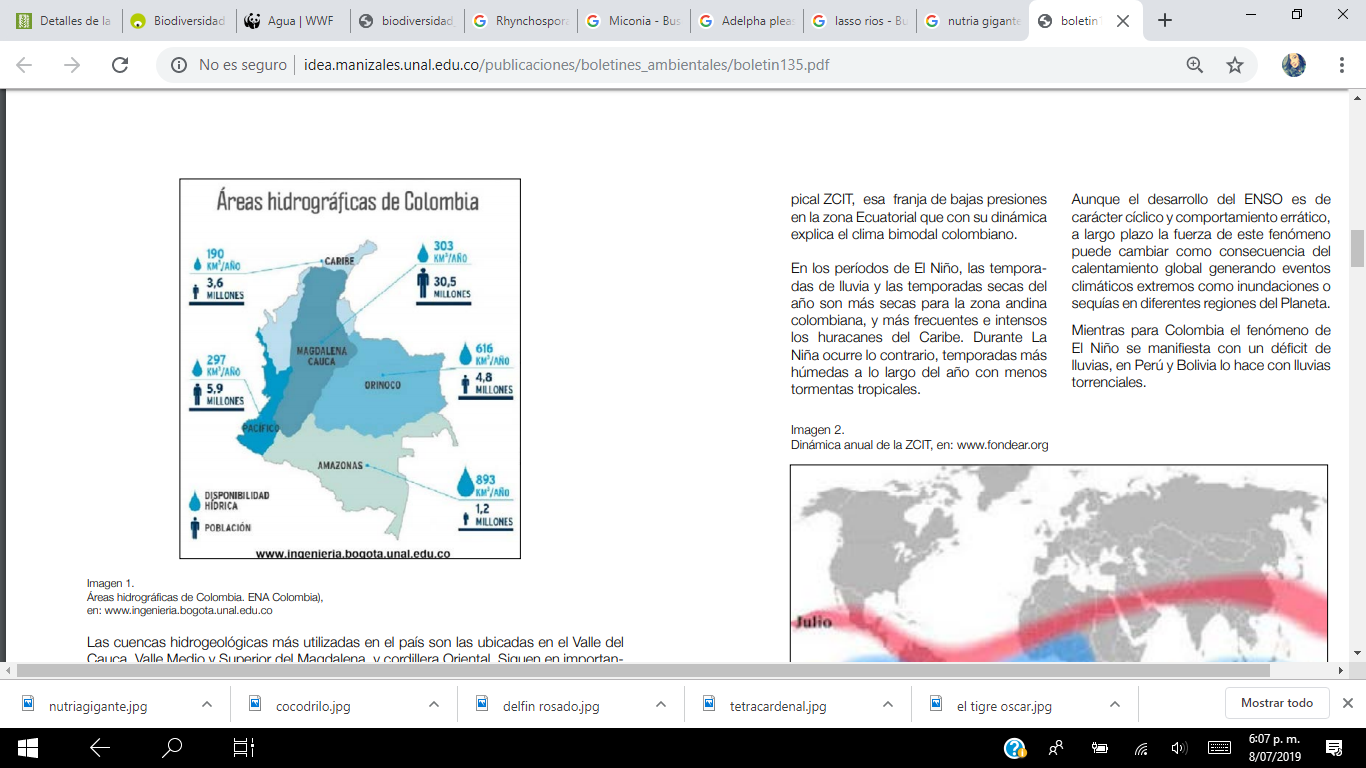 Fuente: Instituto de Estudios Ambientales IDEA- Universidad NacionalBiodiversidad del área hidrográfica del Orinoco: Esta área abarca distintos ecosistemas como los nacimientos de agua en los Andes, humedales y ríos de planicies y el lugar donde el río Orinoco se mezcla con el mar caribe. Toda esta abundante fuente de agua es la que permite la vida y preservación de millones de especies, tanto en flora como en fauna; se sabe que en números aproximados existen 17,420 tipos de plantas, más de 1000 especies de peces, 119 tipos distintos de reptiles, 250 mamíferos que sobreviven gracias al río, su cuenca y afluentes, y 1300 especies de tipos de aves. (GeoEnciclopedia, 2019)En relación a la variedad de especies del Orinoco se destacan la piraña, (Pygocentrus cariba); el tigre óscar (Astronotus ocellatus); el tetra cardenal (Paracheirodon axelrodi)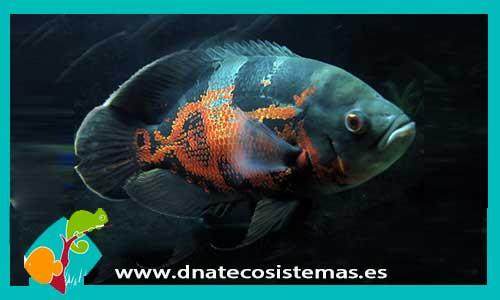 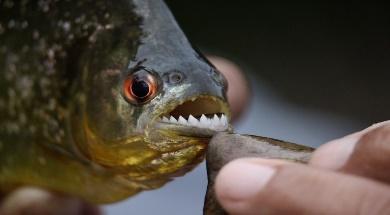 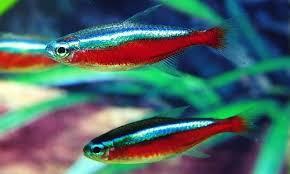 La anguila eléctrica (Electrophorus electricus); Cichla temensis; Curimata incompta; Acestrorhynchus microlepis; Abramites hypselonotus; Anostomus anostomus y Trachycorystes.En esta área existen 3 especies icónicas, el delfín rosado, el cocodrilo del Orinoco que es un reptil endémico de la cuenca de río y el más grande depredador de Sudamérica y la nutria gigante.  (GeoEnciclopedia, 2019)
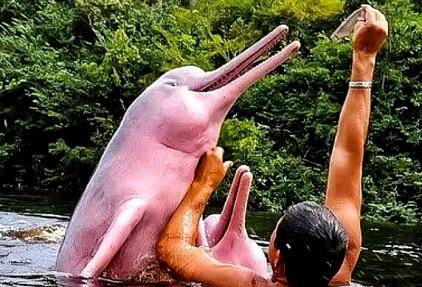 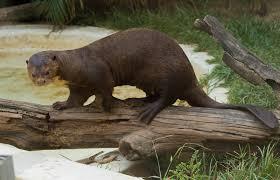 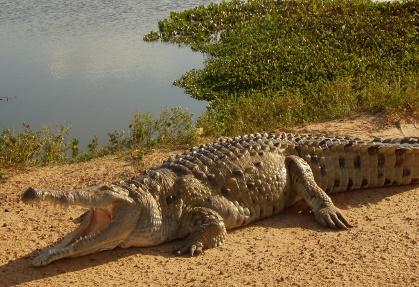 Otros animales como los manatíes, jaguares, gansos del Orinoco, tortugas, águilas harpía y capibaras son también especies que existen gracias al río Orinoco, así como el registro de más de 800 especies de mariposas y 700 especies de hormigas. En esta zona hay que destacar la presencia del río Meta y su riqueza: en relación a la flora, hay zonas en las que se encuentran hasta 1727 especies, distribuidas en 148 familias y 667 géneros. De las 1727 especies el 99% son especies nativas y el resto (14 especies) fueron introducidas en la región. Igualmente destaca el Informe Biodiversidad de la cuenca baja y media del río Meta que:“Del total de especies, el 44% corresponden a la cuenca del Meta, el 26% son exclusivas de la cuenca del Bita y el 30% restante son especies compartidas por ambas cuencas. Se registraron cinco especies endémicas: dos a nivel de Colombia (Pachira nukakica y Aristolochia goudotii) y tres de la Orinoquia Colombo-Venezolana (Roystonea oleracea, Passiflora sclerophylla y Cattleya violacea). Así mismo se encontró que 15 especies son nuevos registros para la zona de estudio; 16 son registros nuevos para la Orinoquia y otras 16 se perfilan como nuevos registros para Colombia. Cerca de la tercera parte (567 especies, representando el 33%) se encuentran en ambientes acuáticos o con temporadas en las que pueden vivir en ambientes acuáticos y 1.160 son exclusivas de tierra firme.” (Fundación Omacha, Fundación Palmarito, WWF. , 2016, pág. 58)Por otro lado, en esta región se ubica el río Bita el cual abriga y da la posibilidad de vida a miles de especies fundamentales para la conservación del medio ambiente. De acuerdo con el Instituto de Investigación de Recursos Biológicos Alexander von Humboldt el río es la fuente de sobrevivencia de: 63 especies de mamíferos 1474 especies de plantas Se identificaron dos especies de esponjas en la planicie inundable; asimismo, una especie no identificada (Metaniidae) restringida a las rocas sumergidas en el canal principal del río.10 especies de camarones 34 especies de escarabajos coprófagos254 especies de peces 18 especies de anfibios y 38 de reptiles201 especies de aves (Instituto de Investigación de Recursos Biológicos Alexander von Humboldt, 2018)Otras fuentes de Biodiversidad del área hidrográfica del Orinoco:“Río Tomo:Nace en el departamento del Meta, hace parte de la cuenca del río Orinoco y constituye la frontera norte del Parque Nacional Natural El Tuparro. Incluye muchos tipos de humedales como lagunas, varias playas y bosques de galería, inundables o no, que se encuentran protegidos por el área del parque. Una de las especies emblemáticas es el caimán llanero, también conocido como caimán del Orinoco.Río Vichada:También hace parte de la cuenca del río Orinoco. Tiene una extensión de 580 km y es el más desconocido de la Orinoquia. Algunas de las especies que lo caracterizan son los peces pavones o Tucunarés, que pueden pesar casi 10 kilos, además se pueden encontrar las toninas o delfines de río y las payaras una especie de pez, que como los pavones, resultan bastante atractivas en la pesca deportiva que se practica en la Orinoquia y Amazonia.” (WWF Colombia, 2017)Importancia Económica del área hidrográfica del Orinoco: Esta zona hidrográfica de Colombia tiene una importancia económica fundamental. Debido a que el río es muy caudaloso es navegable en la gran mayoría de su trayecto, así que por allí transitan productos exportados y comercializados en la cuenca, como caucho, madera, carbón. Así mismo “los pueblos nativos de la cuenca encuentran en el río una importante fuente de agua dulce y alimentos, así como un medio para hacer crecer cultivos como la yuca” (GeoEnciclopedia, 2019)Por otro lado, el uso principal que se le dan a las especies de esta área hidrográfica del país son de (i) protección, con 806 especies, que corresponde al 47% de las especies de la región; (ii) Especies de uso ornamental, en total 294, esto es el 17% de las especies de la región; (iii) Especies maderables 222, es decir el 13%; (iv) especies utilizadas como carnadas (pesca) 129 lo que implica un 8%; (v) especies utilizadas para el alimento humano, 88 especies, lo que equivale al 5%; (vi) especies destinadas para el uso medicinal 73, esto es el 4%; (vii) y especies utilizadas como combustibles son 39, un 2% de las especies totales de la región. (Fundación Omacha, Fundación Palmarito, WWF. , 2016)Por otro lado, y desde el punto de vista de demanda de agua, la cuenca concentra una “demanda total de 2.815 millones de m3, que corresponden al 78% del volumen usado en la cuenca Orinoco y el 9% del total usado del país. (IDEAM 2014). Según el Estudio Nacional del Agua, se estima que los sectores productivos que más demandan el recurso hídrico son hidrocarburos, agropecuario y minero (IDEAM 2014).” (Fundación Omacha, Fundación Palmarito, WWF. , 2016)Biodiversidad área hidrográfica del Magdalena- Cauca “En términos de biodiversidad y dado los cambiantes condiciones climáticas influidas por las modificaciones altitudinales, esta región es una de las reservas genéticas fito-animales más importante del mundo” (IDEAM, 2001), así mismo en la cuenca del Magdalena –Cauca se constituye el territorio con más amenazas ambientales, como quiera que allí se concentra la mayor parte de la población: 35 millones (IDEAM, 2001)La importancia del río Cauca se destaca cuando se tiene en cuenta que en su recorrido por los departamentos del Cauca, Valle, Risaralda, Caldas, Antioquia, Sucre y Bolívar, se localizan actividades productivas de gran importancia para la economía regional y nacional como la industria azucarera, los cultivos de café y otras actividades agropecuarias, así como actividades mineras e hidroeléctricas. Por ejemplo, cuando se excluyen las capitales de departamento de los cálculos de la producción, el grupo de municipios vecinos de primer y segundo orden del río Cauca representan cerca del 20% del total del producto nacional (Banco de la República , 2015)Por esta importante área cruzan los siguientes ríos, igualmente importantes para la existencia de flora, fauna y la supervivencia del ser humano:Bolívar: cruza varios departamentos. Es comúnmente utilizado para actividades de agricultura, pesca y consumo humano En relación al río Cauca el primer municipio en recibir sus aguas es Jamundí “al salir de Jamundí entra al oriente de la ciudad de Cali, posteriormente llega a  Yumbo, yotoco, Roldanillo y termina su paso por el departamento del valle atravesando los municipios de Subregión del Norte, Cartago y Ansermanuevo” (Tierra Colombia, 2016) En el departamento de Antioquia el río cauca cumple con una labor muy importante como quiera que es el motor que impulsa la economía y el desarrollo de la región, como fuente de riego en Caramanta o en Ituango, Valdivia Cáceres y NechíImportancia Económica En relación con la industria eléctrica el área hidrográfica del Magdalena- Cauca genera el 95% de la producción termoeléctrica y el 70% de la producción hidroeléctrica, “en cuanto a la producción pecuaria en su mayoría, y la agroindustrial tres cuartas partes de la producción nacional. Esto sumando equivale al 85% del Producto Interno Bruto (PIB)” (IDEAM, 2001)726 municipios dependen de esta área hídrica en el país, abasteciendo a importantes ciudades como Cali, Medellín, Barranquilla, Bogotá entre otras.Otros ríos que se caracterizan por su nivel de biodiversidad son:Rio Atrato:
Es conocido como el río más caudaloso del país. Atraviesa nueve municipios de Chocó y tres de Antioquia y beneficia a más de 400.000 personas. Más de 150 afluentes contribuyen a su formación. Recorre el Chocó biogeográfico una región con más de 2.000 especies de fauna y flora endémicas, reconocida como una de las zonas más biodiversas del planeta.Río Putumayo:Nace en el Nudo de los Pastos y hace frontera entre Colombia, Ecuador y Perú y Brasil. Desemboca en el río Amazonas y es un territorio poco explorado debido al conflicto armado. Es el hábitat de dos de las siete especies de delfines de río identificadas en el mundo, en la más reciente expedición científica que 1.600 km del río, se encontraron 559 delfines.Río Guaviare:Nace en el encuentro de los ríos Guayabero y Ariari. Se extiende durante 1.350km y fue uno de los escenarios del conflicto armado que durante décadas se vivió intensamente en el departamento que comparte su nombre. Probablemente sea uno de los ríos con mayor biodiversidad del país por la variedad de ecosistemas que recorre.AMENAZAS CONTRA LOS RÍOS“Cada año los ríos reciben 918.670 toneladas de materia orgánica no biodegradable. Parte de la expansión ganadera y agrícola se hace a costa de los humedales. Hay barrios construidos sobre las rondas de los ríos. La minería consume enormes cantidades de agua. El cambio climático está agotando este recurso y ya hay ríos que están desapareciendo.” (WWF, 2019)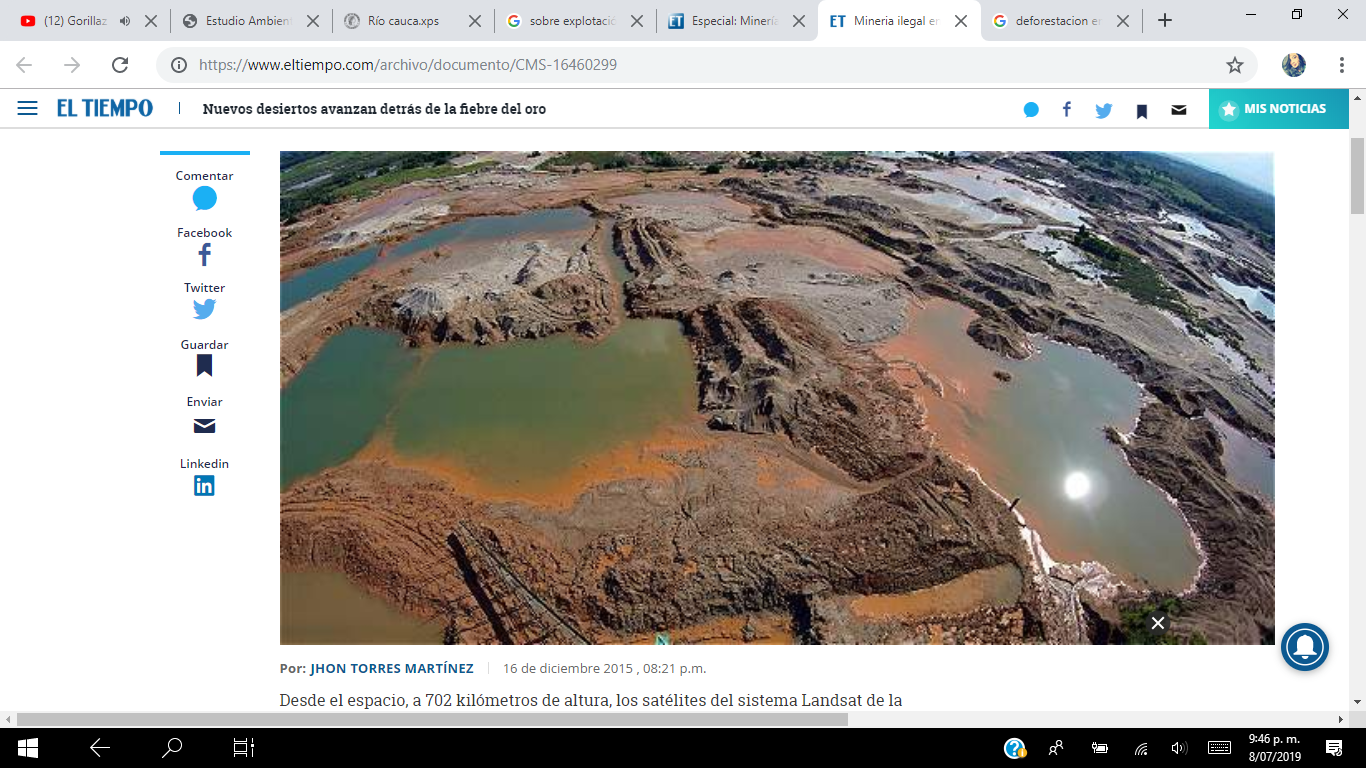 Fuente: Google MapsColombia ocupó el cuarto lugar en el mundo respecto de la mayor cantidad de agua por unidad en la superficie, y fue así hasta 1990, cuando los primeros 3 lugares eran para la entonces Unión Soviética, Canadá y Brasil, para la época Colombia contaba con “60 litros por kilómetro cuadrado lo era seis veces mayor que el rendimiento promedio mundial y tres veces el de Suramérica” (Banco de la República , 2017) desafortunadamente este panorama ya no es así Colombia ocupa ahora sexto lugar. Las razones fundamentales para este descenso son asociadas a la tala indiscriminada de árboles que afecta directamente el equilibrio de los ecosistemas.Una de las amenazas para los ríos en Colombia tiene que ver con la vocación y el uso de la tierra, según el Banco de la República (2017) Colombia es un país que cuenta: con 22 millones de hectáreas (ha) con vocación agrícola 15 millones de ha en vocación ganadera 48 millones de ha de vocación forestal.De estas, solo 5,3 millones son empleadas para la agricultura, y 0,4 millones de ha para plantaciones de árboles con fines comerciales, mientras que la ganadería utiliza 2,2 más veces el suelo de lo que permitiría su vocación, con lo que se genera un conflicto por sobreutilización. En total Colombia cuenta con el 13% de las hectáreas con problemas de subutilización y 16% con sobreutilización, mientras que el 67,6% cuenta con un uso adecuado (UPRA, 2014).Otras amenazas para los ríos son: La Sobreexplotación: la pesca comienza a disminuir poblaciones de especies de peces ornamentales y de consumo, lo que tiene impacto sobre las nutrias y los delfines.Minería ilegal: en los bosques de las cuencas de los ríos Inírida, Ventuarí y Caura hay minas de oro, diamantes y coltán. La mayoría son ilegales y deforestan, vierten mercurio al agua y producen sedimentos.Se sabe gracias al Sistema de Monitoreo Antinarcóticos de la Policía que en su labor de monitorear cultivos de uso ilícito, ha identificado 6.330 zonas donde se presenta explotación de oro por aluvión; señalan que hay 95.00 hectareas con  afectación total debido a la explotación sin ningún control, las cifras y las áreas más afectadas son:Chocó 40.780 hectáreasAntioquia 35.581 hectáreasBolívar 8.629Córdoba 5.291 Deforestación: En el caso de la Orinoquía, tiene la segunda tasa de deforestación más alta del país, como quiera que se destruyen las selvas para destinar las zonas en espacios para la ganadería y la agricultura. Según el Estudio Nacional de Agua, la región va experimentar problemas hídricos por la pérdida de bosques y la desaparición de humedales. (WWF, 2019)Con base a la última alerta temprana emitida por el Instituto de Hidrología, Meteorología y Estudios Ambientales se precisan los siguientes datos:Departamento De Caquetá: Ríos Yarí, Caguán Y Quemaní.

El principal núcleo se encuentra en el occidente del departamento de Caquetá, en inmediaciones de los ríos Yarí, Caguán y Quemaní, donde se encontraron 980 detecciones de deforestación. Las mayores concentraciones de detecciones tempranas se localizan en el municipio de San Vicente del Caguán, en las veredas Ciudad Yarí (la más afectada) y Paraíso del Yarí, y en el municipio de Cartagena del Chairá; las veredas más afectadas fueron Porvenir 1, El Billar, Cumarales y Ánimas Altas.Departamento Del Putumayo: Río Caquetá La concentración de detecciones de deforestación en el departamento de Putumayo se localiza cerca al límite con el departamento del Caquetá, donde se detectaron 179. La zona de afectación se concentra en el municipio de Puerto Guzmán, y la vereda Yurilla la más afectada. También, las veredas Caño Sábalo, Bajo Caño Arenosa, Delicias, José María y Río Ardilla complementan la zona de mayor detección de deforestación. Los ríos Yurilla y Sadilla son afectados en varios tramos.Guaviare: Marginal De La SelvaLa zona aledaña a la vía Marginal de la Selva se encuentra nuevamente afectada por deforestación. El municipio de San José del Guaviare y sus veredas San Antonio Alto y San Jorge registran la mayor concentración de detecciones tempranas de deforestación (106 puntos) en el núcleo. El núcleo está localizado en inmediaciones al río Guaviare, en límites con el departamento del Meta.Parque Nacional Natural Sierra Nevada De Santa MartaEste núcleo, que se encuentra dentro del parque, en jurisdicción del municipio de Santa Marta, afectando principalmente a los corregimientos de Minca y Guachaca, y al resguardo indígena kogui-malayo arhuaco. Las detecciones de deforestación se concentran en inmediaciones de las quebradas Naculundicue y Mancuamalis, y a los ríos Buritaca, Guachaca y Don Diego.Meta: MapiripánSe identificaron 76 detecciones de deforestación en el municipio de Mapiripán, departamento del Meta, afectando la vereda Sabanas de San Ignacio y la Inspección del Siare. (IDEAM, 2018)Poca protección: A pesar de su abundante biodiversidad y recursos hídricos, solo 4% de la Orinoquía es parte del Sistema Nacional de Áreas Protegidas. Y de los 19 espacios con alta diversidad en la región, sólo cuatro están en este sistema. (WWF, 2019)De acuerdo con lo anterior, esta sería la gráfica que representa los niveles de deforestación en las 5 regiones de Colombia: 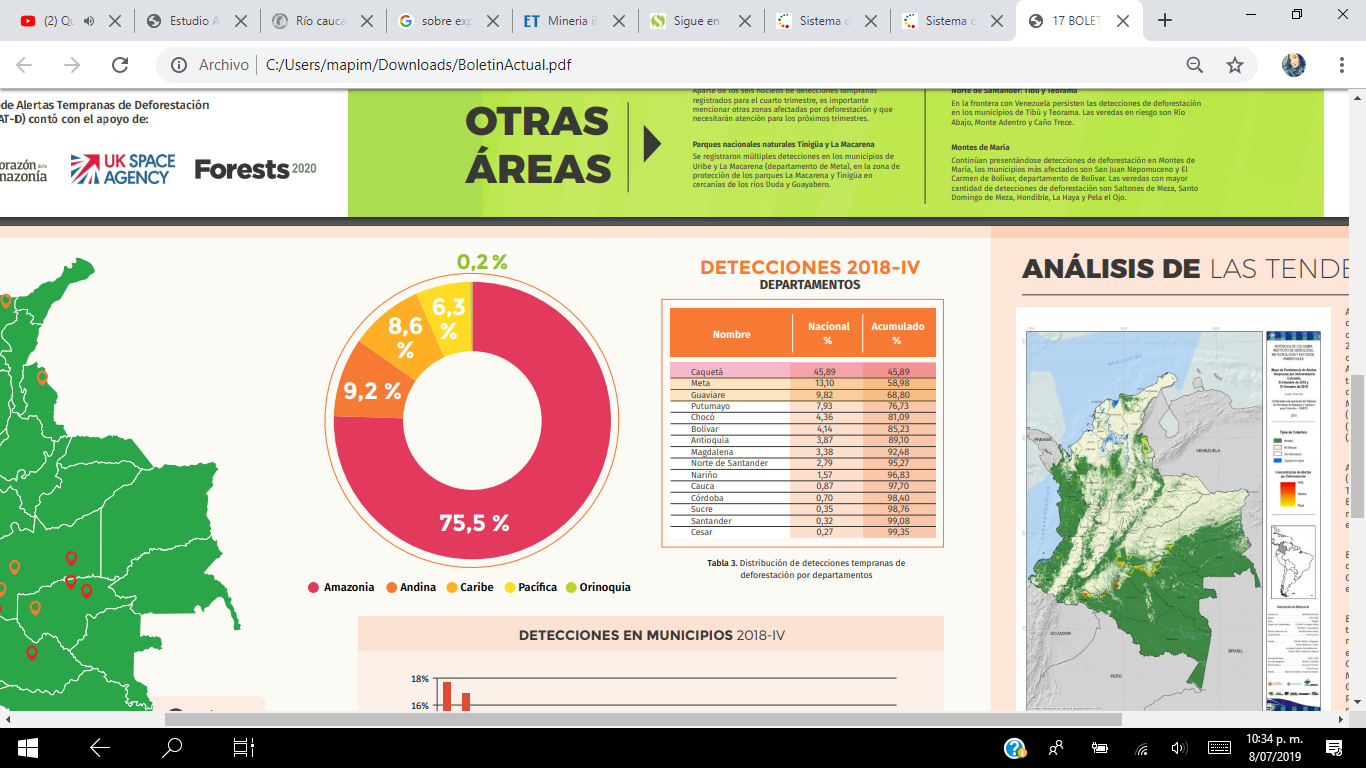 Fuente: Instituto de Hidrología, Meteorología y Estudios Ambientales¿POR QUÉ RECONOCER COMO SUJETOS DE DERECHOS A LOS RÍOS DE COLOMBIA? CONSIDERACIONES DE LA CORTE CONSTITUCIONAL Los argumentos fundamentales de la Corte Constitucional para reconocer que los ríos son sujetos de derechos, fue valorado a través de tres aproximaciones teóricas que explican el valor superior de la naturaleza en la Constitución Política. Estas tres aproximaciones son:Enfoque antropocéntrico: corresponde a aquella visión en la cual se entienden los recursos naturales solo al servicio del ser humano, entiende igualmente que la protección del medio ambiente es en la posibilidad de preservación del ser humano, lo que quiere decir que el cuidado de la naturaleza parte de la perspectiva del cuidado del hombre. Así lo describe la Corte Constitucional: “Al ser el más extendido en occidente, responde a una antigua tradición filosófica y económica -que va desde los teóricos naturalistas como Smith y Ricardo hasta los pragmáticos neoliberales como Stiegler y Friedman- que ha concebido al hombre como el único ser racional, digno y completo del planeta. Desde este punto de vista, lo único que importa es la supervivencia del ser humano y solo en esta medida debe protegerse el medio ambiente, aún cuando admite la posibilidad de la explotación controlada de recursos naturales para promover el desarrollo estatal.” (Corte Constitucional , 2016)Enfoque biocéntrico: acoge la responsabilidad del hombre con la naturaleza y así mismo de las generaciones futuras, desarrollo el principio de solidaridad, bajo el entendido del cuidado de la naturaleza para evitar catástrofes que puedan afectar la existencia del hombre sobre la tierra:“Por su parte, la visión biocéntrica deriva en un primer momento de una concepción antropocéntrica en tanto estima que la naturaleza debe protegerse únicamente para evitar la producción de una catástrofe que extinga al ser humano y destruya al planeta. Bajo esta interpretación la naturaleza no es sujeto de derechos, sino simplemente un objeto a disposición del hombre. Sin embargo, se diferencia del enfoque puramente antropocéntrico en la medida en que considera que el patrimonio ambiental de un país no pertenece en exclusiva a las personas que habitan en él, sino también a las futuras generaciones y a la humanidad en general. De tal manera que lo que ocurra con el ambiente y los recursos naturales en China puede terminar afectando a otras naciones, como a los Estados Unidos y a América Latina, como África y a Oceanía, lo que constituye una suerte de solidaridad global que, dicho sea de paso, encuentra fundamento en el concepto de desarrollo sostenible” (Corte Constitucional , 2016)Enfoque ecocéntrico: este enfoque reconoce los derechos de la naturaleza y la reconoce como sujeto receptor de tales derechos, en tal sentido la relación hombre-naturaleza es horizontal y le asiste al hombre un deber de cuidado y protección:“Parte de una premisa básica según la cual la tierra no pertenece al hombre y, por el contrario, asume que el hombre es quien pertenece a la tierra, como cualquier otra especie. De acuerdo con esta interpretación, la especie humana es solo un evento más dentro de una larga cadena evolutiva que ha perdurado por miles de millones de años y por tanto de ninguna manera es la dueña de las demás especies, de la biodiversidad ni de los recursos naturales como tampoco del destino del planeta. En consecuencia, esta teoría concibe a la naturaleza como un auténtico sujeto de derechos que deben ser reconocidos por los Estados y ejercidos bajo la tutela de sus representantes legales, verbigracia, por las comunidades que la habitan o que tienen una especial relación con ella.Estas tres aproximaciones son mencionadas por la Corte para argumentar que es este último enfoque el acogido por el constituyente primero bajo una interpretación sistemática de la Constitución Política, y la tesis con mayor fuerza bajo la línea jurisprudencial de la Corte, en tal sentido explica y cita múltiples sentencias en las cuales se han tutelado derechos para la naturaleza bajo el enfoque ecocéntrico: “Respecto de este último enfoque la Corte ha señalado en la reciente sentencia C-449 de 2015 que la perspectiva ecocéntrica puede constatarse en algunas decisiones de esta Corporación; por ejemplo, la sentencia C-595 de 2010 anota que la Constitución muestra igualmente la relevancia que toma el medio ambiente como bien a proteger por sí mismo y su relación estrecha con los seres que habitan la tierra. En igual sentido, la sentencia C-632 de 2011 expuso que:“En la actualidad, la naturaleza no se concibe únicamente como el ambiente y entorno de los seres humanos, sino también como un sujeto con derechos propios, que, como tal, deben ser protegidos y garantizados. En este sentido, la compensación ecosistémica comporta un tipo de restitución aplicada exclusivamente a la naturaleza’. Postura que principalmente ha encontrado justificación en los saberes ancestrales en orden al principio de diversidad étnica y cultural de la Nación (art. 7º Superior)”En el mismo sentido, la sentencia T-080 de 2015, indicó que en esta línea que: “La jurisprudencia constitucional ha atendido los saberes ancestrales y las corrientes alternas de pensamiento, llegando a sostener que ‘la naturaleza no se concibe únicamente como el ambiente y entorno de los seres humanos, sino también como un sujeto con derechos propios, que, como tal, deben ser protegidos y garantizados”En esta medida, argumenta la Corte Constitucional que reconocer la naturaleza como sujeto de derechos hace parte de la fórmula del Estado Social de Derecho, al definir en el artículo primero a Colombia como un Estado pluralista y democrático así mismo menciona los artículos 7 y 8 para destacar que existe un mandato constitucional en el sentido de proteger la diversidad étnica y cultural de la nación que tiene una especial conexión y dependencia con los recursos naturales del país. La Corte acoge para reconocer como sujeto de derechos al río Atrato el principio pluralista para explicar que este hace parte de la fórmula del Estado Social de Derecho; indica la Corte que la Constitución Política abarca una integración de valores, principios e ideologías y al tiempo protege las diferentes razas, etnias, lenguas, culturas, sexos y creencias propias –precisamente- del Estado plural colombiano, con el fin de alcanzar un marco normativo que garantice una convivencia pacífica y tolerante. “Dichas aspiraciones se ven reflejadas en los preceptos contenidos en:el Preámbulo y en los artículos 1º (democracia participativa y pluralista)artículo 5º (supremacía de los derechos inalienables de la persona)artículo 13 (igualdad de derechos, libertades, oportunidades), artículo 16 (libre desarrollo de la personalidad)artículo 26 (libertad para escoger profesión u oficio)artículo 27 (libertad de enseñanza)artículo 67 (derecho a la educación)artículo 70 (acceso a la cultura)artículo 71 (libertad en la búsqueda del conocimiento)artículo y 72 (protección del patrimonio cultural)” (Corte Constitucional , 2016)Para la Corte es trascendental estos contenidos porque encuentra en la garantía del pluralismo, la posibilidad de la coexistencia de diversas culturas e identidades étnicas que son en sí mismo el carácter diferenciador de Colombia respecto del mundo y la identidad general del país, bajo esta lógica existe entonces la necesidad de asegurar un trato igualitario y respetuoso para ellas y sobre todo garantizar su derecho a subsistir y permanecer en el territorio, teniendo siempre presente que tal permanencia debe lograrse en condiciones dignas y justas. Luego entonces la Corte Constitucional valora que la coexistencia y la existencia misma de la diversidad de culturas e identidades étnicas en Colombia dependen igualmente de la conservación de un ambiente sano, de llevar una vida digna y armónica con la naturaleza, principal proveedor de las necesidades básicas del ser humano. En tal circunstancia salvaguardar los ríos, sus cuencas y afluentes, entendiendo al agua como principal condición de vida, es salvaguardar la prolongación de la vida plural en Colombia y así mismo es cumplir con una responsabilidad universal de conservación y reparación de los ecosistemas indispensables para el planeta.   Igualmente, la Corte llama la atención sobre el principio de diversidad étnica y cultural de la nación para enunciar que asistimos a una nueva concepción del Estado moderno, en el cual se concibe la persona humana “como un sujeto de características particulares, que reivindica para sí su propia conciencia ética” así mismo este Estado moderno concibe a la sociedad bajo los valores de la tolerancia y el respeto por la diferencia, lo que tendría que traducirse en la posibilidad de cada individuo de realizarse o realizar su proyecto de vida. Así las cosas, lo que en últimas pretende esta visión de Estado es garantizar que todas las formas de ver y entender el mundo puedan convivir pacíficamente. “La Corte ha señalado que los derechos fundamentales de las comunidades étnicas se concretan, entre otros:En el derecho a la subsistencia, derivado de la protección constitucional a la vida (artículo 11);El derecho a la integridad étnica, cultural y social, que a su vez se deriva no sólo del mandato de protección a la diversidad y del carácter pluralista de la nación (artículos 1º y 7º) También, de la prohibición de toda forma de desaparición y desplazamiento forzado (artículo 12) El derecho a la propiedad colectiva de la tierra (artículos 58, 63 y 329)Y el derecho a participar y a ser consultados de las decisiones relativas a la explotación de recursos naturales en sus territorios, es decir, el derecho a una consulta previa, libre e informada.En este orden de ideas, al ser un fin esencial del Estado la convivencia pacífica entre las diversidades étnicas y culturales, este debe no solo garantizar para sus asociados los derechos –mencionados- que como ciudadanos y grupos pluriétnicos y multiculturales conservan, sino la garantía de no imposición de visión del mundo. No intervenir en las concepciones de los pueblos, es comprender que grupos ancestrales conservan a través de los siglos mensajes de cuidado y protección de la madre tierra que constituyen al sano equilibrio ambientalOtro argumento de la Corte Constitucional para valorar que el río Atrato es sujeto de derechos, tiene que ver con la Constitución Ecológica:  “Hay que recordar que Colombia ha sido reconocida por la comunidad internacional como un país “megadiverso”, al constituir fuente de riquezas naturales invaluables en el planeta, que amerita una protección especial bajo una corresponsabilidad universal.”Y resalta la Corte, de acuerdo con la intervención de la Universidad de Antioquia que “Colombia, en sus bosques, páramos, humedales, zonas secas y muchos otros ecosistemas, cuenta con miles de especies de plantas y animales -incluso con muchas más aún en proceso de descubrimiento e investigación-, además de una casi desconocida variedad de microorganismos. Muchas de estas especies y algunos ecosistemas presentes en Colombia son exclusivos, es decir, endémicos, por lo cual si ellos desaparecen de nuestro territorio desaparecerán de la faz de la tierra. Es por esto que el país tiene una gran responsabilidad de proteger estos ecosistemas únicos, además de ayudar en la conservación de toda la biodiversidad en general.” (Corte Constitucional , 2016)En consecuencia la Corte Constitucional sostiene que  la biodiversidad del país hace parte del entorno vital del hombre y que es indispensable para las generaciones futuras, luego entonces La conservación de la biodiversidad no se basa únicamente en la protección de especies y ecosistemas por su valor intrínseco, sino de la conservación de la existencia y permanencia de la vida humana, como quiera que:“La mayoría de los bienes de aprovisionamiento que usamos (agua, alimentos, medicinas, combustibles, materiales de construcción, etc.) provienen directamente de o necesitan de ecosistemas en buen funcionamiento. Además, recibimos muchos otros beneficios indirectos de la biodiversidad, como regulación de ciclos hídricos, del carbono, del clima y servicios culturales” (Corte Constitucional , 2016)Así las cosas, para la Corte es claro que la Constitución Política de 1991 definió como presupuestos y mandatos la conservación y protección del medio ambiente; estos presupuestos reglan a su vez la manera en cómo se relacionan Estado-Sociedad con la Naturaleza y son a su vez lo que la Corte Constitucional ha definido como la Constitución Ecológica, que como bien señala esta corporación, está lejos de ser una mera enunciación retórica, sino que conlleva principios, derechos fundamentales y obligaciones a cargo del Estado.Alguno de esos derechos y obligaciones, se desprenden de la concepción de defensa del medio ambiente sano, que reviste este, en nuestro ordenamiento jurídico de objetivo fundamental dentro de la fórmula del Estado Social de Derecho. Al ser la defensa del medio ambiente sano (i) un principio constitucional, espera del Estado la protección de las riquezas naturales de la nación – artículos 1, 2, 8, 366, de la Carta Magna- (ii) y al ser igualmente la defensa del medio ambiente sano, un derecho constitucional fundamental y colectivo, se vuelve exigible para todos a través de las acciones legales -artículos 86 y 87 de la CP- (iii) finalmente también es una obligación que recae en el Estado, la sociedad y los particulares, al implicar el deber de conservación y protección del único bien que le asegurara al ser humanos y sus generaciones venideras la posibilidad de la vida en condiciones dignas- artículos 8, 79, 95 y 333 de la CP-. De este modo, La Corte Constitucional señala que en la Carta “por una parte, la protección del medio ambiente como un derecho constitucional, ligado íntimamente con la vida, la salud y la integridad física, espiritual y cultural; y por la otra, como un deber, por cuanto exige de las autoridades y de los particulares acciones dirigidas a su protección y garantía.Dicho en otras palabras: la naturaleza y el medio ambiente son un elemento transversal al ordenamiento constitucional colombiano. Su importancia recae por supuesto en atención a los seres humanos que la habitan y la necesidad de contar con un ambiente sano para llevar una vida digna y en condiciones de bienestar, pero también en relación a los demás organismos vivos con quienes se comparte el planeta, entendidas como existencias merecedoras de protección en sí mismas. Se trata de ser conscientes de la interdependencia que nos conecta a todos los seres vivos de la tierra; esto es, reconocernos como partes integrantes del ecosistema global -biósfera-, antes que a partir de categorías normativas de dominación, simple explotación o utilidad. Postura que cobra especial relevancia en el constitucionalismo colombiano, teniendo en cuenta el principio de pluralismo cultural y étnico que lo soporta, al igual que los saberes, usos y costumbres ancestrales legados por los pueblos indígenas y tribales. (Corte Constitucional, 2016)  (Negrillas fuera de texto)Finalmente el último pronunciamiento sobre el reconocimiento de sujetos derechos de los ríos, fue por parte de la Sentencia de Sala Cuarta Civil de Decisión del Tribunal Superior de Medellín, que fallando una acción de tutela en segunda instancia, decidió: “RECONOCER al río Cauca, su cuenca y afluentes como una entidad sujeta de derechos a la protección, conservación y mantenimiento y restauración a cargo de EPM y del Estado”Las razones de la Sala tiene que ver con todo lo sucedido alrededor de Hidroituango, [y que] se relaciona indiscutiblemente con el desarrollo sostenible y las generaciones futuras. En la Ley 388 de 1997 se establece que el ordenamiento territorial pretende lograr condiciones de vida digna para las generaciones futuras. La norma reconoce implícitamente la dignidad de las generaciones futuras, que es un principio esencial de los sujetos de derecho que interrelaciona a las generaciones actuales. - Fundamento constitucional de exigencia legal de declaración de impacto o efecto ambiental, se encuentra en el derecho constitucional que tienen todas las personas de generaciones presentes y futuras de gozar de un ambiente sano. - Generaciones presentes y futuras tienen el derecho a gozar de un ambiente sano, que encuentra preceptos constitucionales en artículos 8, 63, 67 inc. 2, 79, 80, 81, 82, 88, 93, 94, 226, 267, inc. 3, 268-7, 277-4, 282-5, 300-2, 310, 317-7-9, 331, 332, 333 inc. Final y 340. - Declaraciones como fuentes de derecho relacionadas con el tema de generaciones futuras y el ambiente sano, posibilita afirmar que no son categorías muertas, sino verdaderos sujetos de derecho. - Las generaciones futuras son sujetos de derechos de especialísima protección. - Las generaciones futuras tienen derechos fundamentales a la dignidad, agua, seguridad alimentaria y ambiente sano. - El río Cauca es sujeto de derecho, lo que implica su protección, conservación, mantenimiento y restauración. (Montenegro, 2019)MARCO LEGAL Y JURISPRUDENCIALFuente: Luis Carlos Montenegro. Análisis y comentarios de la Sentencia de segunda instancia 00420190007101 del 17 de junio de 2019 de la Sala Cuarta Civil de Decisión del Tribunal Superior de Medellín.Fuente: Luis Carlos Montenegro. Análisis y comentarios de la Sentencia de segunda instancia 00420190007101 del 17 de junio de 2019 de la Sala Cuarta Civil de Decisión del Tribunal Superior de Medellín.BIBLIOGRAFÍAAQUAE Fundación . (01 de 06 de 2019). Río Caquetá. Obtenido de https://www.fundacionaquae.org/wiki-aquae/rios/rio-caqueta/Banco de la República . (2015). Río Cauca: la geografía económica de su área de influencia. Cartagena.Banco de la República . (2017). Geografía económica de los municipios ribereños del Magdalena . Cartagena.Corte Constitucional . (2016). Sentencia T 622/16. DANE. (2016).Fundación Omacha, Fundación Palmarito, WWF. . (2016). Biodiversidad de la cuenca baja y media del río Meta. . Bogotá: Unión Gráfica.GeoEnciclopedia. (07 de 06 de 2019). Río Orinoco. Obtenido de https://www.geoenciclopedia.com/rio-orinoco/IDEAM . (2014). Estudio Nacional del Agua. Bogotá .IDEAM. (2001). Estudio Ambiental de la cuenca Magdalena-Cauca y elementos para su ordenamiento territorial. Bogotá.IDEAM. (2012). Informe Rio Amazonas . Bogotá.IDEAM. (2018). Boletín de Alertas Tempranas de Deforestación. Instituto de Investigación de Recursos Biológicos Alexander von Humboldt. (2018). Biodiversidad del río Bita, Vichada, Colombia. Bogotá.Montenegro, L. (2019). Análisis y comentarios de la Sentencia 00420190007101. Tierra Colombia. (2016). El río Cauca. Toda Colombia. (21 de 02 de 2019). Hidrografía Departamento del Caquetá. Obtenido de https://www.todacolombia.com/departamentos-de-colombia/caqueta/hidrografia.htmlUniversidad Nacional. (2007). La Gran Cuenca del Orinoco . Bogotá.WWF. (19 de junio de 2019). Agua, riqueza para la naturaleza y la gente. Obtenido de http://www.wwf.org.co/que_hacemos/agua/WWF Colombia. (24 de Septiembre de 2017). La riqueza natural que esconden los ríos. Obtenido de La riqueza natural que esconden los ríos: http://www.wwf.org.co/?uNewsID=312210 WWF Colombia. (2018). Orinoco. De los honorables congresistas GUSTAVO BOLÍVAR MORENO                      AIDA AVELLA ESQUIVELSenador de la República                            	Senador de la RepúblicaCoalición Lista de la Decencia           	     	Coalición Lista de la Decencia  	IVÁN CEPEDA CASTRO                          	GUSTAVO PETRO URREGOSenador de la República                            	Senador de la RepúblicaPolo Democrático Alternativo                     	Colombia HumanaMARÍA JOSÉ PIZARRO R.                      	ALEXANDER LÓPEZ MAYARepresentante a la Cámara                        	Senador de la RepúblicaCoalición Lista de la Decencia                     	Polo Democrático Alternativo  	      	DAVID RACERO         	                        	ALBERTO JESÚS CASTILLARepresentante a la Cámara                        	Senador de la RepúblicaPolo Democrático Alternativo                     	Polo Democrático AlternativoFELICIANO VALENCIA                          	ABEL DAVID JARAMILLOSenador de la República                            	Representante a la CámaraMAIS                                                       	MAISJULIÁN GALLO                                      	JAIRO CALASenador de la República                            	Representante a la CámaraPartido FARC                                           	Partido FARCPABLO CATATUMBO                              	CRISELDA LOBOSenador de la República                            	Senadora de la RepúblicaPartido FARC                                           	Partido FARCVICTORIA SANDINO                             	LUIS ALBERTO ALBÁNSenadora de la República                          	Representante a la CámaraPartido FARC                                           	Partido FARCCARLOS CARREÑO                                	OMAR DE JESÚS RESTREPORepresentante a la Cámara                        	Representante a la CámaraPartido FARC                                           	Partido FARCANTONIO SANGUINO PÁEZSenador de la República                            	 Partido Alianza VerdeTÍTULOLey 472 de 1998. Ley 99 de 1993. Ley 387 de 1997. Declaración de las Naciones Unidas sobre el Medio Ambiente Humano de 1972 (CNU MAH). Carta Mundial de la Naturaleza de la ONU de 1982. Declaración sobre el Medio Ambiente y el Desarrollo de Río de 1992 Declaración y Programa de Acción de Viena de 1993, adoptada por la Conferencia Mundial de Derechos Humanos. UNESCO – soft law. Declaración Universal sobre el Genoma Humano y los Derechos Humanos de 1997. Declaración Universal sobre bioética y los Derechos Humanos de 2005. Declaración sobre las Responsabilidades de las Generaciones Actuales para con las Generaciones Futuras del 12 de noviembre de 1997. CONTENIDO GENERALDerechos e intereses colectivos. Desarrollo sostenible. Ordenamiento territorial. Generaciones futuras. Preservación para generaciones venideras. Generaciones futuras. Responsabilidad de generación presente. Medio humano. Conservación especies y ecosistemas. Derecho al desarrollo. 
Desarrollo equitativo. REFERENCIAT-622 de 2016 T-1451 de 2000, SU-116 de 2001, T-288 de 2007, T-659 de 2007, T-601 de 2017, T-362 de 2014. STC 7630 de 9 de junio de 2016 STC 9813 de 19 de julio de 2016 STC 15985 de 3 de octubre de 2017 T-411 de 1992 C-526 de 1994 C-649 de 1997 T-760 de 2007 TEMA  GENERAL Declaración de ríos como sujetos de derecho. Constitución ecológica. Biodiversidad. Protección especial de los ríos. Derecho al agua. Patrimonio futuro. Menoscabo de intereses grupales, infringe garantías individuales. Procedencia de acción de tutela frente a vulneración del derecho a un ambiente sano, cuando se advierte prima facie que su transgresión produce inevitablemente la afectación directa de derechos fundamentales como la vida, salud, acceso al agua de tutelantes y núcleos familiares. Protección del ambiente, asunto vital para la población mundial. Fundamento constitucional de exigencia legal de declaración de impacto o efecto ambiental, se encuentra en el derecho constitucional que tienen todas las personas de generaciones presentes y futuras de gozar de un ambiente sano. Derecho de todas las personas, generaciones presentes y futuras a gozar de un ambiente sanoEcologización, concepto que hace parte de la evolución del concepto de Estado. Mandato que supera el sentido social, pues se refiere al entorno en que podrán vivir las generaciones futuras. 